г. ГрозныйОб утверждении Порядка формирования, ведения, обязательного опубликования перечня государственного имущества Чеченской Республики, свободного от прав третьих лиц (за исключением права хозяйственного ведения, права оперативного управления, а также имущественных прав субъектов малого и среднего предпринимательства, физических лиц, не являющимся индивидуальными предпринимателями и применяющие специальный налоговый режим «Налог на профессиональный доход») предназначенного для передачи во владение и (или) пользование субъектам малого и среднего предпринимательства, физическим лицам, не являющимся индивидуальными предпринимателями и применяющими специальный налоговый режим «Налог на профессиональный доход» и организациям, образующим инфраструктуру поддержки субъектов малого и среднего предпринимательстваВ соответствии с Федеральным законам от 24 июля 2007 № 209-ФЗ                «О развитии малого и среднего предпринимательства в Российской Федерации», в целях расширения имущественной поддержки субъектов малого и среднего предпринимательства» Правительство Чеченской Республики п о с т а н о в л я е т:1. Утвердить: 1.1. Порядок формирования, ведения, обязательного опубликования перечня государственного имущества Чеченской Республики, свободного                от прав третьих лиц (за исключением права хозяйственного ведения, права оперативного управления, а также имущественных прав субъектов малого и среднего предпринимательства, физических лиц, не являющимся индивидуальными предпринимателями и применяющие специальный налоговый режим «Налог на профессиональный доход») предназначенного для передачи во владение и (или) пользование субъектам малого и среднего предпринимательства, физических лиц, не являющимся индивидуальными предпринимателями и применяющие специальный налоговый режим «Налог на профессиональный доход» и организациям, образующим инфраструктуру поддержки субъектов малого и среднего предпринимательства согласно приложению 1.1.2. Форму ведения перечня государственного имущества Чеченской Республики, свободного от прав третьих лиц (за исключением права хозяйственного ведения, права оперативного управления, а также имущественных прав субъектов малого и среднего предпринимательства, физических лиц, не являющимся индивидуальными предпринимателями и применяющие специальный налоговый режим «Налог на профессиональный доход»), предназначенного для передачи во владение и (или) пользование субъектам малого и среднего предпринимательства, физическим лицам, не являющимся индивидуальными предпринимателями и применяющими специальный налоговый режим «Налог на профессиональный доход» и организациям, образующим инфраструктуру поддержки субъектов малого и среднего предпринимательства согласно приложению 2.2. Министерству имущественных и земельных отношений Чеченской Республики обеспечить формирование и ведение перечня, указанного в пункте 1 настоящего Постановления.3. Признать утратившим силу:постановление Правительства Чеченской Республики от 28 апреля 2009 года № 69 «О порядке формирования, ведения и опубликования перечня государственного имущества Чеченской Республики, свободного от прав третьих лиц (за исключением имущественных прав субъектов малого и среднего предпринимательства), предназначенного для предоставления во владение и (или) в пользование субъектам малого и среднего предпринимательства и организациям, образующим инфраструктуру поддержки субъектов малого и среднего предпринимательства, порядке и условиях предоставления в аренду включенного в указанный перечень имущества»;постановление Правительства Чеченской Республики от 27 июля 2009 года № 130 «О внесении изменений в Постановление Правительства Чеченской Республики от 28 апреля 2009 года № 69 «О перечне государственного имущества Чеченской Республики, предназначенного для передачи во владение и (или) в пользование субъектам малого и среднего предпринимательства и организациям, образующим инфраструктуру поддержки субъектов малого и среднего предпринимательства Чеченской Республики»;постановление Правительства Чеченской Республики от 9 июля 2018 года № 140 «О внесении изменений в Правительства Чеченской Республики от 28 апреля 2009 года № 69».4. Контроль за выполнением настоящего постановления возложить на заместителя Председателя Правительства Чеченской Республики                              Магомадова А.А.5. Настоящее постановление вступает в силу по истечении десяти дней после дня его официального опубликования.Председатель ПравительстваЧеченской Республики 								 М.М. Хучиев Согласовано: 	Руководитель Администрации Главы и Правительства Чеченской Республики	________________ Я.С. Закриев__________________________________________________________________Проект вносит: 			Министр имущественных и земельных отношений Чеченской Республики	____________________ И.Н. ТаймасхановПроект визируют: 		Министр экономического, территориального развития и торговли Чеченской Республики	____________________ Г.С. ТаймасхановЗаместитель Председателя ПравительстваЧеченской Республики ____________________ А.А. МагомадовЗаместитель Председателя Правительства Чеченской Республики - министр финансов Чеченской Республики____________________ С.Х. ТагаевЗаместитель Руководителя Администрации Главы и Правительства Чеченской Республики, директор правового департамента ____________________ Г.Э. БерсункаевРуководитель секретариата Председателя Правительства Чеченской Республики____________________ И.Э. МациевДиректор департамента документационного, информационного и технического обеспечения Администрации Главы и Правительства Чеченской Республики____________________ Б.А-М. СадулаевПриложение 1Утвержденпостановлением ПравительстваЧеченской Республикиот 			№Порядок формирования, ведения, обязательного опубликования перечня государственного имущества Чеченской Республики, свободного от прав третьих лиц (за исключением права хозяйственного ведения, права оперативного управления, а также имущественных прав субъектов малого и среднего предпринимательства, физических лиц, не являющимся индивидуальными предпринимателями и применяющие специальный налоговый режим «Налог на профессиональный доход») предназначенного для передачи во владение и (или) пользование субъектам малого и среднего предпринимательства, физических лиц, не являющимся индивидуальными предпринимателями и применяющие специальный налоговый режим «Налог на профессиональный доход» и организациям, образующим инфраструктуру поддержки субъектов малого и среднего предпринимательства 1. Общие положения1.1. Настоящий Порядок определяет процедуру формирования, ведения, обязательного опубликования перечня государственного имущества Чеченской Республики, свободного от прав третьих лиц (за исключением права хозяйственного ведения, права оперативного управления, а также имущественных прав субъектов малого и среднего предпринимательства, физических лиц, не являющимся индивидуальными предпринимателями и применяющие специальный налоговый режим «Налог на профессиональный доход») (далее - самозанятые граждане) предназначенного для передачи во владение и (или) пользование субъектам малого и среднего предпринимательства, самозанятым гражданам» и организациям, образующим инфраструктуру поддержки субъектов малого и среднего предпринимательства (далее соответственно - Перечень, организация инфраструктуры поддержки).2. Цели создания и основные принципы формирования, ведения,ежегодного дополнения и опубликования Перечня2.1. В Перечне содержатся сведения о государственном имуществе Чеченской Республики, свободном от прав третьих лиц (за исключением права хозяйственного ведения, права оперативного управления, а также имущественных прав субъектов малого и среднего предпринимательства, самозанятых граждан), предназначенном для передачи во владение и (или) в пользование субъектам малого и среднего предпринимательства, самозанятым гражданам и организациям инфраструктуры поддержки с возможностью отчуждения на возмездной основе в собственность субъектов малого и среднего предпринимательства в соответствии с Федеральным законом от 22 июля 2008 года № 159-ФЗ «Об особенностях отчуждения недвижимого имущества, находящегося в государственной или в муниципальной собственности и арендуемого субъектами малого и среднего предпринимательства, и о внесении изменений в отдельные законодательные акты Российской Федерации» и в случаях, указанных в подпунктах 6, 8 и 9 пункта 2 статьи 39.3 Земельного кодекса Российской Федерации.2.2. Формирование Перечня осуществляется в целях:2.2.1. Обеспечения доступности информации об имуществе, включенном в Перечень, для субъектов малого и среднего предпринимательства, самозанятых граждан и организаций инфраструктуры поддержки.2.2.2. Предоставления имущества, принадлежащего на праве собственности Чеченской Республике, во владение и (или) пользование                  (в том числе возмездно, безвозмездно и по льготным ставкам арендной платы) субъектам малого и среднего предпринимательства, самозанятых граждан и организациям инфраструктуры поддержки.2.2.3. Реализации полномочий Министерства имущественных и земельных отношений Чеченской Республики (далее - уполномоченный орган) в сфере оказания имущественной поддержки субъектам малого и среднего предпринимательства, самозанятых граждан.2.3. Формирование и ведение Перечня основывается на следующих основных принципах:2.3.1. Достоверность данных об имуществе, включенном в Перечень, и поддержание актуальности информации об имуществе, включенном в Перечень.2.3.2. Ежегодная актуализация Перечня (до 1 ноября текущего года), осуществляемая на основе ежегодных предложений:органов государственной власти Российской Федерации;органов государственной власти Чеченской Республики;органов местного самоуправления;государственных унитарных предприятий Чеченской Республики, государственных учреждений Чеченской Республики (с согласия республиканского органа исполнительной власти, уполномоченного на сделки с соответствующим имуществом);общероссийских некоммерческих организаций, выражающих интересы субъектов малого и среднего предпринимательства, самозанятых;акционерного общества «Федеральная корпорация по развитию малого и среднего предпринимательства»;организаций, образующих инфраструктуру поддержки субъектов малого и среднего предпринимательства;субъектов малого и среднего предпринимательства.3. Формирование, ведение Перечня, внесение в него изменений,в том числе ежегодное дополнение Перечня3.1. Перечень, изменения и ежегодное дополнение в него утверждается Правительством Чеченской Республики.3.2. Формирование проекта Перечня и представление его на утверждение в Правительство Чеченской Республики осуществляет уполномоченный орган.3.3. Ведение Перечня осуществляется уполномоченным органом в электронной форме, а также на бумажном носителе. Уполномоченный орган отвечает за достоверность содержащихся в Перечне сведений. 3.4. Уполномоченный орган не позднее, чем за три месяца до начала очередного финансового года направляет на утверждение в Правительство Чеченской Республики Перечень, сформированный на очередной финансовый год.3.5. В Перечень вносятся сведения об имуществе, соответствующем следующим критериям:3.5.1. Имущество Чеченской Республики свободно от прав третьих лиц                 (за исключением права хозяйственного ведения, права оперативного управления, а также имущественных прав субъектов малого и среднего предпринимательства, самозанятых граждан).3.5.2. В отношении имущества федеральными законами не установлен запрет на его передачу во временное владение и (или) пользование, в том числе в аренду на торгах или без проведения торгов.3.5.3. Имущество не является объектом религиозного назначения.3.5.4. Имущество не требует проведения капитального ремонта или реконструкции, не является объектом незавершенного строительства.3.5.5. В отношении Чеченской Республики не принято решение Главы Чеченской Республики, Правительства Чеченской Республики, Министерства имущественных и земельных отношений Чеченской Республики о предоставлении его иным лицам;3.5.6. Имущество не включено в действующий в текущем году и на очередной период прогнозный план (программы) приватизации государственного имущества Чеченской Республики, принятый в соответствии с Федеральным законом от 21 декабря 2001 года № 178-ФЗ                 «О приватизации государственного и муниципального имущества».3.5.7. Имущество не признано аварийным и подлежащим сносу.3.5.8. Имущество не относится к жилищному фонду или объектам сети инженерно-технического обеспечения, к которым подключен объект жилищного фонда.3.5.9. Земельный участок не предназначен для ведения личного подсобного хозяйства, огородничества, садоводства, индивидуального жилищного строительства.3.5.10. Земельный участок не относится к земельным участкам, предусмотренным подпунктами 1 - 10, 13 - 15, 18 и 19 пункта 8 статьи 39.11 Земельного кодекса Российской Федерации, за исключением земельных участков, предоставленных в аренду субъектам малого и среднего предпринимательства.3.5.11. В отношении имущества, закрепленного за государственным унитарным предприятием Чеченской Республики, государственным учреждением Чеченской Республики, владеющим им соответственно на праве хозяйственного ведения и оперативного управления (далее - балансодержатель), представлено предложение балансодержателя о включении указанного имущества в Перечень, а также письменное согласие органа государственной власти Чеченской Республики, уполномоченного на согласование сделки с соответствующим имуществом, на включение имущества в Перечень в целях предоставления такого имущества во владение и (или) пользование субъектам малого и среднего предпринимательства, самозанятым гражданам и организациям инфраструктуры поддержки.3.5.12. Имущество не относится к вещам, которые теряют свои натуральные свойства в процессе использования (потребляемым вещам), к движимому имуществу, срок службы которого составляет менее пяти лет или его предоставление в аренду на срок пять и более лет в соответствии с законодательством Российской Федерации не допускается, а также не является частью неделимой вещи.3.6. Запрещается включение имущества, сведения о котором включены в Перечень, в прогнозный план (программы) приватизации государственного имущества Чеченской Республики или в проект дополнений в указанный план.3.7. Внесение сведений об имуществе в Перечень (в том числе ежегодное дополнение), а также исключение сведений об имуществе из Перечня, осуществляется распоряжением Правительством Чеченской Республики на основании предложений уполномоченного органа, органов и организаций, указанных в пункте 2.3.2 настоящего Порядка.Внесение в Перечень изменений, не предусматривающих исключения из Перечня имущества, осуществляется не позднее десяти рабочих дней с даты внесения соответствующих изменений в реестр государственного имущества Чеченкой Республики.3.8. Рассмотрение уполномоченным органом предложений, поступивших от лиц, указанных в пункте 2.3.2 настоящего Порядка, осуществляется в течение 30 календарных дней со дня их поступления.                  По результатам рассмотрения указанных предложений уполномоченным органом принимается одно из следующих решений:3.8.1. О включении сведений об имуществе, в отношении которого поступило предложение, в Перечень.3.8.2. Об исключении сведений об имуществе, в отношении которого поступило предложение, из Перечня.3.8.3. Об отказе в учете предложений с направлением лицу, представившему предложение, мотивированного ответа о невозможности включения сведений об имуществе в Перечень или исключения сведений об имуществе из Перечня.3.9. Решение об отказе в учете предложения о включении имущества в Перечень принимается в следующих случаях:3.9.1. Имущество не соответствует критериям, установленным пунктом 3.5 настоящего Порядка.3.9.2. В отношении имущества, закрепленного на праве хозяйственного ведения или оперативного управления, отсутствует согласие на включение в Перечень со стороны одного или нескольких перечисленных лиц: балансодержателя, органа государственной власти Чеченской Республики, уполномоченного на согласование сделок с имуществом балансодержателя.3.10. Уполномоченный орган вправе инициировать распоряжение Правительства Чеченской Республики об исключении сведений о государственном имуществе Чеченской Республики из Перечня, если в течение двух лет со дня включения сведений об указанном имуществе в Перечень в отношении такого имущества от субъектов малого и среднего предпринимательства или организаций инфраструктуры поддержки не поступило: ни одной заявки на участие в аукционе (конкурсе) на право заключения договора, предусматривающего переход прав владения и (или) пользования имуществом, а также на право заключения договора аренды земельного участка от субъектов малого и среднего предпринимательства;ни одного предложения (заявления) о предоставлении имущества, включая земельные участки, в том числе без проведения аукциона (конкурса) в случаях, предусмотренных Федеральным законом от 26 июля 2006 года              № 135-ФЗ «О защите конкуренции», Земельным кодексом Российской Федерации.3.11. Сведения о государственном имуществе Чеченской Республики подлежат исключению из Перечня в следующих случаях:3.11.1. В отношении имущества в установленном законодательством Российской Федерации порядке принято решение о его использовании для государственных нужд Чеченской Республики. В решении об исключении имущества из Перечня при этом указывается направление использования имущества и реквизиты соответствующего решения.3.11.2. Право собственности Чеченской Республики на имущество прекращено по решению суда или в ином установленном законодательством порядке.3.11.3. Прекращение существования имущества в результате гибели или уничтожения.3.11.4. Имущество признано в установленном законодательством порядке непригодным для использования в результате его физического или морального износа, аварийного состояния.3.11.5. Имущество приобретено его арендатором в собственность в соответствии с Федеральным законом от 22 июля 2008 года № 159-ФЗ                         «Об особенностях отчуждения недвижимого имущества, находящегося в государственной или в муниципальной собственности и арендуемого субъектами малого и среднего предпринимательства, и о внесении изменений в отдельные законодательные акты Российской Федерации» и в случаях, указанных в подпунктах 6, 8 и 9 пункта 2 статьи 39.3 Земельного кодекса Российской Федерации.3.12. Уполномоченный орган исключает из Перечня имущество, на основании решения Правительства Чеченской Республики характеристики которого изменились таким образом, что оно стало непригодным для использования по целевому назначению.3.13. Уполномоченный орган уведомляет арендатора о намерении инициировать решение Правительства Чеченской Республики об исключении имущества из Перечня в срок не позднее трех рабочих дней с даты получения информации о наступлении одного из оснований, указанных в пункте 3.10 настоящего Порядка.4. Опубликование Перечня и предоставление сведенийо включенном в него имуществе4.1. Утвержденный Правительством Чеченской Республики Перечень,                 а также вносимые в него изменения подлежат обязательному опубликования в одном из официальных периодических печатных изданий Чеченской Республики - газете «Вести республики» или «Даймохк» в течение 10 рабочих дней со дня утверждения, размещению (опубликованию) в полном объеме на «Официальном интернет - портале правовой информации» (www.pravo.gov.ru) и на официальном сайте Главы Чеченской Республики (www.chechnya.gov.ru), а также размещаются на официальном сайте Министерства имущественных и земельных отношений Чеченской Республики соответственно в течение 3 рабочих дней со дня утверждения.4.2. Перечень, а также вносимые в него изменения подлежат направлению в акционерное общество «Федеральная корпорация по развитию малого и среднего предпринимательства» в порядке, по форме и в сроки, установленные приказом Министерства экономического развития Российской Федерации от 20 апреля 2016 года № 264 «Об утверждении порядка представления сведений об утвержденных перечнях государственного имущества и муниципального имущества, указанные в части 4 статьи 18 Федерального закона «О развитии малого и среднего предпринимательства в Российской Федерации», а также об изменениях, внесенных в такие перечни, в акционерное общество «Федеральная корпорация по развитию малого и среднего предпринимательства», формы представления и состава таких сведений».ПОЯСНИТЕЛЬНАЯ ЗАПИСКАк проекту постановления Правительства Чеченской Республики                      «Об утверждении Порядка формирования, ведения, обязательного опубликования перечня государственного имущества Чеченской Республики, свободного от прав третьих лиц (за исключением права хозяйственного ведения, права оперативного управления, а также имущественных прав субъектов малого и среднего предпринимательства, физических лиц, не являющимся индивидуальными предпринимателями и применяющие специальный налоговый режим «Налог на профессиональный доход») предназначенного для передачи во владение и (или) пользование субъектам малого и среднего предпринимательства, физическим лицам, не являющимся индивидуальными предпринимателями и применяющими специальный налоговый режим «Налог на профессиональный доход» и организациям, образующим инфраструктуру поддержки субъектов малого и среднего предпринимательства»Настоящий проект постановления Правительства Чеченской Республики «Об утверждении Порядка формирования, ведения, обязательного опубликования перечня государственного имущества Чеченской Республики, свободного от прав третьих лиц (за исключением права хозяйственного ведения, права оперативного управления, а также имущественных прав субъектов малого и среднего предпринимательства, физических лиц, не являющимся индивидуальными предпринимателями и применяющие специальный налоговый режим «Налог на профессиональный доход») предназначенного для передачи во владение и (или) пользование субъектам малого и среднего предпринимательства, физическим лицам, не являющимся индивидуальными предпринимателями и применяющими специальный налоговый режим «Налог на профессиональный доход» и организациям, образующим инфраструктуру поддержки субъектов малого и среднего предпринимательства» (далее - проект постановления) подготовлен с учетом Федерального закона от 08.06.2020 № 169-ФЗ «О внесении изменений в Федеральный закон «О развитии малого и среднего предпринимательства в Российской Федерации» и статьи 1 и 2 Федерального закона «О внесении изменений в Федеральный закон «О развитии малого и среднего предпринимательства в Российской Федерации» в целях формирования единого реестра субъектов малого и среднего предпринимательства - получателей поддержки», а также изменений, внесенных Федеральным законом от 03.07.2018 № 185-ФЗ о внесении названным Федеральным законом изменений в статью 18 Федерального закона от 24.07.2007 № 209-ФЗ «О развитии малого и среднего предпринимательства в Российской Федерации». Также, основанием для разработки проекта постановления является исполнение протокола совещания от 26 августа 2020 года № 3-ИП-ВКС                АО «Корпорация «МСП» с полномочными представителями Президента Российской Федерации в федеральных округах, органами исполнительной власти субъектов Российской Федерации, территориальными органами Росимущества и органами местного самоуправления в части оказания имущественной поддержки самозанятым гражданам, предусматривающим возможность предоставления во владение и (или) пользование самозанятым гражданам в аренду объектов, включенных в перечни государственного имущества на льготных условиях.Принятие проекта постановления потребует признания утратившими силу, и принятия иных нормативных правовых актов Чеченской Республики. Принятие проекта постановления не потребует выделения дополнительных средств из республиканского бюджета.Министр имущественныхи земельных отношенийЧеченской Республики							 И.Н. Таймасханов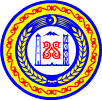 ПРАВИТЕЛЬСТВО ЧЕЧЕНСКОЙ РЕСПУБЛИКИ НОХЧИЙН РЕСПУБЛИКИН ПРАВИТЕЛЬСТВОПРАВИТЕЛЬСТВО ЧЕЧЕНСКОЙ РЕСПУБЛИКИ НОХЧИЙН РЕСПУБЛИКИН ПРАВИТЕЛЬСТВОПРАВИТЕЛЬСТВО ЧЕЧЕНСКОЙ РЕСПУБЛИКИ НОХЧИЙН РЕСПУБЛИКИН ПРАВИТЕЛЬСТВОПРАВИТЕЛЬСТВО ЧЕЧЕНСКОЙ РЕСПУБЛИКИ НОХЧИЙН РЕСПУБЛИКИН ПРАВИТЕЛЬСТВОПОСТАНОВЛЕНИЕПОСТАНОВЛЕНИЕПОСТАНОВЛЕНИЕПОСТАНОВЛЕНИЕ№